Impulse Control- Week 10 SEL lessonImpulse Control to resist a temptation or  an urge, failure the inability to not speak on a thoughtsMonday Lesson- What are impulses?Impulse Control SEL Lesson Plan.docx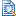 Self Control Video- Link (Links to an external site.)Links to an external site.3 Strategies for Self Control.pdf50 Strategies to descelate.pdfCatalyst of Impulse Behavior.pdfImpulse Vocabulary.pdfTuesday- Triggers of impulsive behavior.Wednesday- When have you acted impulsively?Link (Links to an external site.)Links to an external site. Thursday- Teaching yourself self control.Link (Links to an external site.)Links to an external site. Friday- Three deescalating techniques